Федеральное государственное бюджетное образовательное учреждение высшего образования «Красноярский государственный медицинский университет имени профессора В. Ф. Войно-Ясенецкого» Министерства здравоохранения Российской ФедерацииКафедра детских болезней с курсом ПОФакультетская педиатрия, эндокринология Рабочая тетрадь студентаТема: «Рахит. Рахитоподобные заболевания»Для студентов 4 курса,  специальности 31.05.02 Педиатрия (очная форма обучения)Ф.И.О. ____________________________________________________________Группа ____________________________________________________________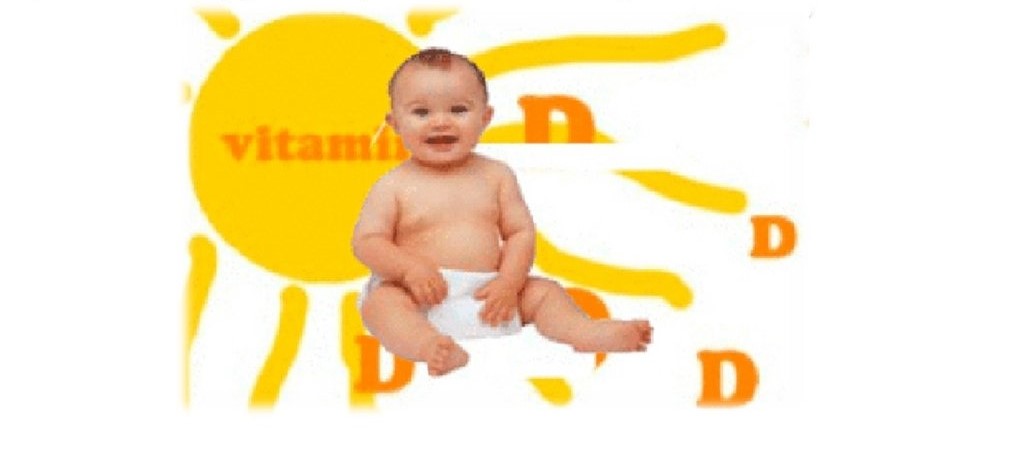 2021 гРабочая тетрадь составлена в соответствии с рабочей программой дисциплины «Факультетская педиатрия, эндокринология» для специальности 31.05.02 Педиатрия (очная форма обучения) и предназначена для аудиторной и внеаудиторной работы студентов. Рабочая тетрадь обеспечивает максимальную активность студентов во время практических занятий. Заполнение рабочей тетради способствует качественному и системному усвоению получаемой информации, корректности и упорядоченности ее фиксации, что позволяет студентам овладеть необходимым уровнем знаний, умений и навыков по изучаемой теме. Работая с данной тетрадью, студенты получают целевую установку на самостоятельное изучение учебной и дополнительной литературы, их внимание акцентируется на вопросах, которые имеют важное прикладное значение для последующего обучения. Тетрадь составлена с учетом современных рекомендаций в области педиатрии. ЗАДАНИЯ ДЛЯ САМОСТОЯТЕЛЬНОЙ РАБОТЫЗадание № 1Напишите определение для следующий понятий:Рахит (младенческий, витамин D-дефицитный, классический, «нутритивный» рахит) – это _________________________________________________________________________________________________________________________________________________________Остеомаляция – это ________________________________________________________________________________________________________________________________________________________Остеоидная гиперплазия – это __________________________________________________________________________________________________________________________________________________________Краниотабес – это __________________________________________________________________________________________________________________________________________________________Задание № 2Укажите основные факторы, предрасполагающие к развитию рахитаЗадание № 3Укажите основные причины экзо- и эндогенного дефицита витамина D:Задание № 4Укажите основные причины недостаточности кальция и фосфор в организме:Задание № 5Опишите патогенез витамин D дефицитного рахита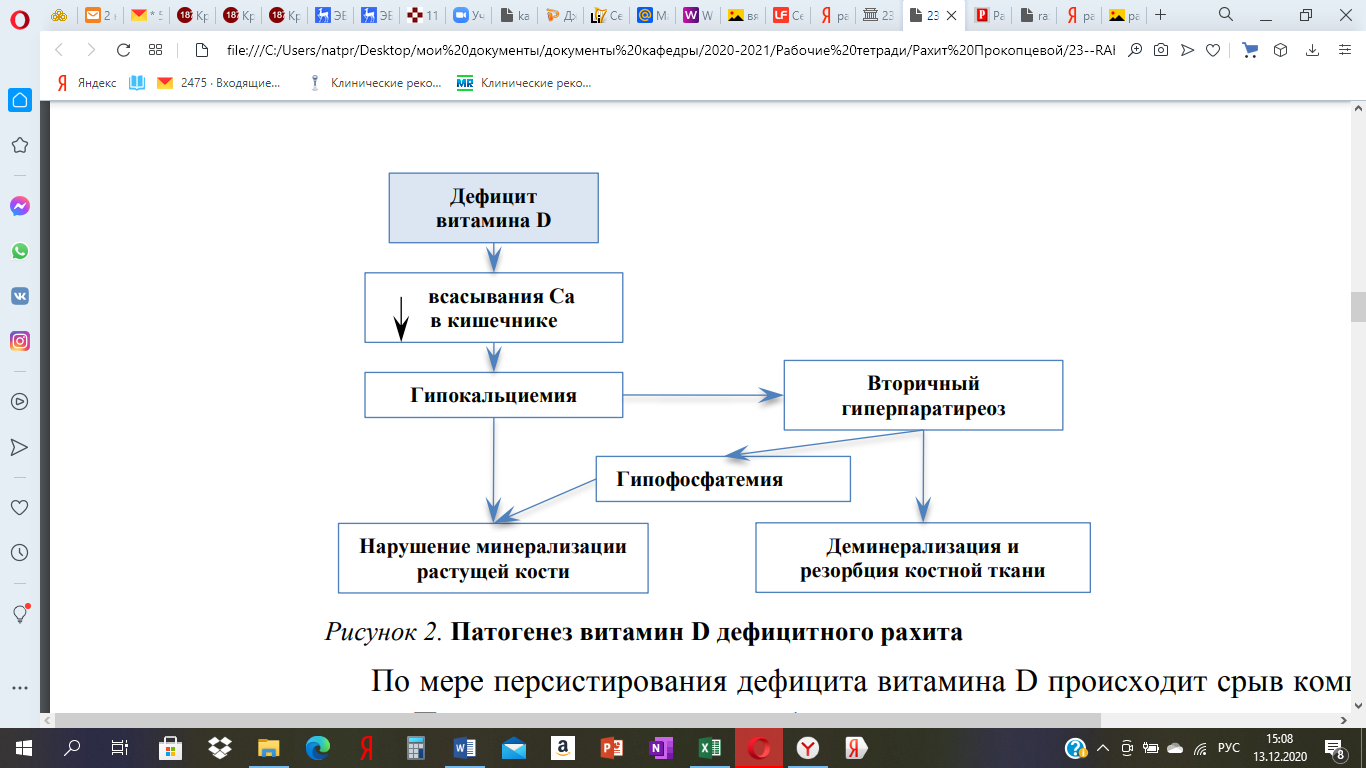 ____________________________________________________________________________________________________________________________________________________________________________________________________________________________________________________________________________________________________________________________________________________________________________________________________________________________________________________________________________________________________________________________________________________________________________________________________________________________________________________________________________________________________________________________________________________________________________________________________________________________________________________________________________________________________________________________________________________________Задание № 6Заполните таблицу:Классификация рахитаЗадание № 7Приведите пример формулировки диагноза: _______________________________________________________________________ ________________________________________________________________Задание № 8Внесите название симптомов рахита в соответствующие клетки на рисунке:широкие швы черепазадержка закрытия родничковгаррисонова бороздареберные «четки»нарушение роста зубовбольшой лоб («олимпийский» лоб)«куриная» грудьподатливость костей черепаискривление нограхитические «браслетки»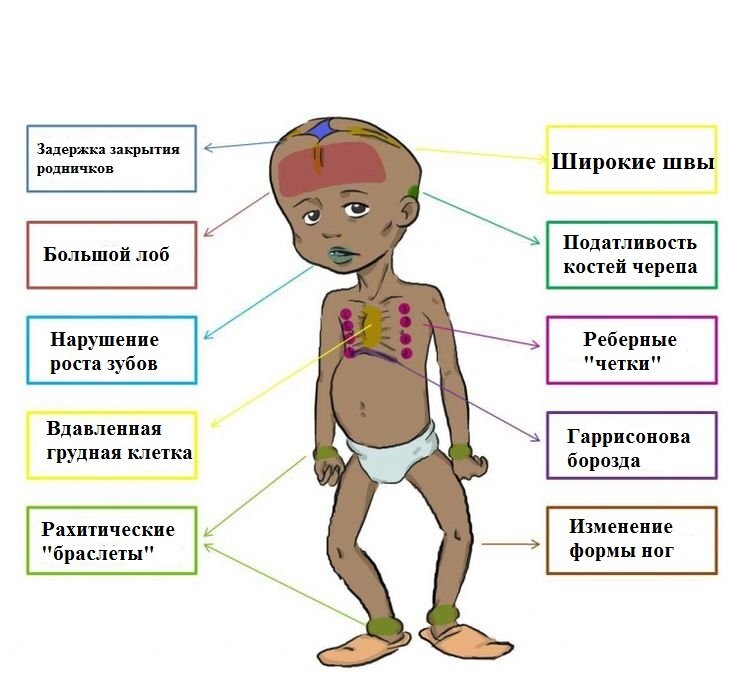 Задание № 9Распределите симптомы, характеризующие изменения костей при рахите, (задержка роста, позднее прорезывание молочных и постоянных зубов,лобные и теменные бугры, податливость краёв родничка, краниотабес, рёберные «чётки», брахицефалия, надмыщелковые утолщения голеней, «браслетки» на запястьях, уплощение затылка, вальгусная/варусная деформация конечностей, «нити жемчуга» на пальцах рук, деформация ключиц,позднее закрытие родничков, плоский таз) в соответствующие разделы таблицы:Задание № 10Впишите в соответствующие графы таблицы изменения в биохимическом анализе крови, характерные для разных этапов течения рахита:Задание № 11Опишите особенности рахита, в зависимости от течения:Задание № 12Дополните таблицу, вписав соответствующие значения концентрации 25-гидроксивитамина D в сыворотке крови в зависимости от статуса обеспеченности витамином DКритерии оценки статуса обеспеченности витамином DЗадание № 13Опишите рентгенологические симптомы рахита в зависимости от периода течения:Период разгара рахита:_________________________________________________________________________________________________________________________________________________________________________________________________________________________________________________________________________________________________________________________________________________________________________________________________Период реконвалесценции:_________________________________________________________________________________________________________________________________________________________________________________________________________________________________________________________________________________________________________________________________________________________________________________________________Задание № 14Заполните таблицу Дифференциальная диагностика витамин D-дефицитного рахита и рахитоподобных заболеванийЗадание № 15Заполните структурно – логическую схему:Профилактика рахита у детейЗадание № 16Заполните таблицуРекомендации по дозам холекальциферола для профилактики гиповитаминоза DЗадание № 17Заполните таблицуРекомендации по дозам холекальциферола для лечения гиповитаминоза DЗадание № 18Ответьте на тестовые задания, укажите один правильный ответ1. ДЛЯ РАХИТА ХАРАКТЕРЕН Ответ 1: метаболический ацидоз;Ответ 2: дыхательный ацидоз; Ответ 3: метаболический алкалоз; Ответ 4: дыхательный алкалоз; 2. В ПЕРИОД РАЗГАРА РАХИТА ПРИ РЕНТГЕНОЛОГИЧЕСКОМ ИССЛЕДОВАНИИ ОПРЕДЕЛЯЕТСЯ Ответ 1: прерывистое уплотнение зон роста; Ответ 2: нормальная оссификация костей; Ответ 3: расширение и размытость зон роста, блюдцеобразные эпифизы костей;Ответ 4: отсутствие ядер окостенения; 3. ПРОФИЛАКТИКА РАХИТА ВКЛЮЧАЕТ Ответ 1: прием витамина Д3 по 500 МЕ через день; Ответ 2: прием витамина Д3 по 1000-1500 МЕ ежедневно; Ответ 3: прием витамина Д3 по 2500 МЕ ежедневно; Ответ 4: прием витамина Д3 по 5000 МЕ в день; 4. ОБЯЗАТЕЛЬНЫМИ ПРОЯВЛЕНИЯМИ ПРИ РАХИТЕ I СТЕПЕНИ ДОЛЖНЫ БЫТЬ ТАКИЕ СИМПТОМЫ, КАК Ответ 1: угнетение нервной системы; Ответ 2: бледность кожи; Ответ 3: костные деформации;Ответ 4: повышение аппетита; Ответ 5: вялость, плохой аппетит; 5. АНТАГОНИСТОМ ВИТАМИНА Д ЯВЛЯЕТСЯ ВИТАМИН Ответ 1: А;Ответ 2: В6; Ответ 3: В12; Ответ 4: С; Ответ 5: К; 6.  КОНЦЕНТРАЦИЯ КАЛЬЦИЯ В СЫВОРОТКЕ КРОВИ В НОРМЕ СОСТАВЛЯЕТ Ответ 1: 1,6-3,2 ммоль/л; Ответ 2: 2,25-2,7 ммоль/л;Ответ 3: 3,3-5,5 ммоль/л; Ответ 4: 25,5-27,7 ммоль/л; 7. В НОРМЕ КОНЦЕНТРАЦИЯ КАЛЬЦИЯ И ФОСФОРА В КРОВИ ПОДДЕРЖИВАЮТСЯ В СООТНОШЕНИИ Ответ 1: 1:1; Ответ 2: 1:2; Ответ 3: 1:3; Ответ 4: 2:1;Ответ 5: 3:1; 8. ДИАГНОЗ РАХИТА НЕ ПРАВОМОЧЕН БЕЗ ТАКИХ ИЗМЕНЕНИЙ В ОРГАНИЗМЕ КАКОтвет 1: снижение мышечного тонуса; Ответ 2: функциональные изменения со стороны нервной системы; Ответ 3: костные деформации;Ответ 4: запоры; Ответ 5: облысение и уплощение затылка; 9. УЧАСТВУЯ В ФОСФОРНО-КАЛЬЦИЕВОМ МЕТАБОЛИЗМЕ ВИТАМИНА Д Ответ 1: способствует абсорбции кальция в кишечнике;Ответ 2: уменьшает реабсорбцию кальция и фосфора в почках; Ответ 3: уменьшает абсорбцию кальция в кишечнике; Ответ 4: стимулирует реабсорбцию кальция и уменьшает реабсорбцию фосфора в почках; 10. РАХИТИЧЕСКИЕ ЧЕТКИ – ЭТО Ответ 1: утолщения в области межфаланговых суставов пальцев; Ответ 2: утолщения в области запястий; Ответ 3: утолщения в области роста ребер;Ответ 4: утолщения в области роста ключиц; Задание № 19Ситуационная задача:Ребенок 8 месяцев от первых срочных родов, массой 9000 г. Мать жалуется на вялость ребенка, плохой аппетит, отставание в нервно-психическом развитии. Не ползает, самостоятельно не сидит. Ребенок кормится цельным коровьим молоком с 3 месяцев жизни. В настоящее время в питании преобладают каши. Овощи, мясо ребенок ест плохо. При осмотре наблюдаются выраженные лобные и теменные бугры, борозда Гаррисона; пальпируются реберные «четки». Мышечный тонус снижен. Печень на 3 см выступает из-под реберной дуги. Со стороны легких и сердца отклонений не выявлено. Задание 1. Поставьте диагноз и обоснуйте его _______________________________________________________________________________________________Задание 2. Назначьте необходимое обследование и лечение исходя из результатов обследования ____________________________________________________________________________________________Задание 3. Назначьте профилактические мероприятия_______________________________________________________________________________________________Задание 4. Назовите критерии эффективности лечения данного заболевания_______________________________________________________________________________________________Задание 5. Укажите с какими заболеваниями необходимо проводить дифференциальную диагностику_______________________________________________________________________________________________Задание № 20Выберите тему для более углубленного изучения по теме занятия (УИРС), напишите реферат или сделайте презентацию в .pptПричины недостаточности витамина Д3 в организме ребенка.Фосфорно-кальциевый обмен у детей.Актуальность проблемы дефицита кальция в детском организме.Задание № 21Напишите представление о больном, которого Вы курировали на практическом занятии_________________________________________________________________________________________________________________________________________________________________________________________________________________________________________________________________________________________________________________________________________________________________________________________________________________________________________________________________________________________________________________________________________________________________________________________________________________________________________________________________________________________________________________________________________________________________________________________________________________________________________________________________________________________________________________________________________________________________________________________________________________________________________________________________________________________________________________________________________________________________________________________________________________________________________________________________________________________________________________________________________________________________________________________________________________________________________________________________________________________________________________________________________________________________________________________________________________________________________________________________________________________________________________________________________________________________________________________________________________________________________________________________________________________________________________________________________________________________________________________________________________________________________________________________________________________________________________________________________________________________________________________________________________________________________________________________________________________________________________________________________________________________________________________________________________________________________________________________________________________________________________________________________________________________________________________________________________________________________________________________________________________________________________________________________________________________________________________________________________________________________________________________________________________________________________________________________________________________________________________________________________________________________________________________________________________________________________________________________________________________________________________________________________________________________________________________________________________________________________________________________________________________________________________________________________________________________________________________________________________________________________________________________________________________________________________________________________________________________________________________________________________________________________________________________________________________________________________________________________________________________________________________________________________________________________________________________________________________________________________________________________________________________________________________________________________________________________________________________________________________________________________________________________________________________________________________________________________________________________________________________________________________________________________________________________________________________________________________________________________________________________________________________________________________________________________________________________________________________________________________________________________________________________________________________________________________________________________________________________________________________________________________________________________________________________________________________________________________________________________________________________________________________________________________________________________________________________________________________________________________________________________________________________________________________________________________________________________________________________________________________________________________________________________________________________________________________________________________________________________________________________________________________________________________________________________________________________________________________________________________________________________________________________________________________________________________________________________СПИСОК ЛИТЕРАТУРЫШабалов, Н. П. Детские болезни [Электронный ресурс] : учебник : в 2 т. - 8-е изд., перераб. и доп. - СПб. : Питер, 2017. - Т. 1. - 880 с. : ил. - (Учебник для вузов).Педиатрия [Электронный ресурс] : нац. рук. : крат. изд. / гл. ред. А. А. Баранов. - М. : ГЭОТАР-Медиа, 2015. - 768 с.Национальная программа ´Недостаточность витамина D у детей и подростков Российской Федерации: Н35 современные подходы к коррекцииª / Союз педиатров России [и др.]. — М.: ПедиатрЪ, 2018. — 96 с. (https://mamazanuda.ru/wp-content/uploads/2019/04/vitamin-D-2018-full.pdf).Со стороны материСо стороны ребёнкаПериод болезниСтепень тяжестиХарактер течениясимптомы остеомаляциисимптомы остеоидной гиперплазиисимптомы гипоплазии костной тканиНачало заболеванияРазгар рахитаПериод реконвалесценцииПериод остаточных явленийОстрое течение рахитаПодострое течение рахитаОсобенности анамнезаОсобенности клинических проявленийОсобенности лабораторных измененийКонцентрация 25(ОН)D в сыворотке, 1 нг/млИнтерпретациядефицит витамина Dнедостаточная обеспеченность витамином Dадекватный статус обеспеченности витамином Dизбыточное содержание витамина D, риск токсичностиПризнакВитамин Dдефицитный рахитФосфат-диабетПочечный канальцевый ацидоз (ПКА)Болезнь де-Тони-ДебреФанкониВитамин D-зависимый рахит (ВDЗР)Сроки манифестацииСпецифические признакиФизическое развитие Кальций в сыворотке кровиФосфаты в сыворотке кровиКалий в плазме кровиНатрий в плазме кровиКОС25(ОН)D1,25(ОН) D2ПаратгормонАминоацидурияФосфатурияГлюкозурияКальциурияВозрастПрофилактическая дозаПрофилактическая доза (для Европейского севера России)новорожденные 1–6 месОт 6 до 12 месОт 1 года до 3 летОт 3 до 18 летУровень 25(ОН)Dв сыворотке кровиЛечебная дозаЛечебная дозадля Европейского севера России20-30 нг/мл10-20 нг/млМенее 10 нг/мл